İÇİNDEKİLERI -	GENEL BİLGİLER	1A.	MİSYON ve VİZYON	1B.	YETKİ ve SORUMLULUKLAR	1C.	İDAREYE İLİŞKİN BİLGİLER	31.	FİZİKSEL YAPI	32.	ÖRGÜT YAPISI	43.	BİLGİ ve TEKNOLOJİK KAYNAKLAR	54.	İNSAN KAYNAKLARI	55.	SUNULAN HİZMETLER	65.1.	İdari Birim Hizmetleri	6Çeşitli Ürünlerin Etüt Projesi	6Derslik ve Merkezi Birimler Projesi	6Kampüs AltYapısı Projesi	8Açık ve Kapalı Spor Tesisleri Projesi	9Muhtelif İşler Projesi (Büyük Onarımlar)	9Üniversitemiz Kestel Merkez Kampüsü	12D.	YÖNETİM ve İÇ KONTROL SİSTEMİ	12II -	AMAÇ ve HEDEFLER	14A.	İDARENİN AMAÇ ve HEDEFLERİ	14B.	POLİTİKALAR ve ÖNCELİKLER	16III -	FAALİYETLERE İLİŞKİN BİLGİ ve DEĞERLENDİRMELER	17A.	MALİ BİLGİLER	171.	BÜTÇE UYGULAMA SONUÇLARI	172.	TEMEL MALİ TABLOLARA İLİŞKİN AÇIKLAMALAR	18B.	PERFORMANS BİLGİLERİ	191.	FAALİYET BİLGİLERİ	192.	PERFORMANS SONUÇLARI	21IV -	KURUMSAL KABİLİYET ve KAPASİTENİN DEĞERLENDİRİLMESİ	22ÖNERİ ve TEDBİRLER	22V -	EKLER	23A.	İÇ KONTROL GÜVENCE BEYANI	231.	HARCAMA YETKİLİSİ İÇ KONTROL GÜVENCE BEYANI	23TABLO DİZİNİTablo 1.	BTÜ Osmangazi Yerleşkesi Fiziki Alan Bilgileri………………………….…3Tablo 2.	BTÜ  Yıldırım Yerleşkesi Fiziki Alan Bilgileri……………………………..  3Tablo 3.	BTÜ Mimar Sinan Yerleşkesi Fiziki Alan Bilgileri………………………… .3Tablo 4.	Teknolojik Kaynaklar    ve   Yazılımlar………………………………………5Tablo 5.   İdari Personelin Kadro Doluluk Oranına Göre Dağılımı……………………  5Tablo 6.	Personelin Yaş İtibariyle Dağılımı…………………………………………....5Tablo 7.	İş Talep Sistemi………………………………………………………………11Tablo 8.	2016 Yılı Bütçe Gerçekleşme Tablosu…………………………………… …17GRAFİK DİZİNİGrafik 1.	2016  Yılı Toplam Ödenek Bütçesinin Dağılımı………………………………17 Grafik 2.	2016  Yılı Harcamalarının Dağılımı…………………………………………...18Grafik 3.	Toplam Ödeneklerin Harcamalara Göre Gerçekleşme Oranı………………….18ŞEKİL DİZİNİŞekil 1. Yapı İşleri ve Teknik  Daire Başkanlığı  Organizasyon Şeması	4Şekil 2. İnşaat Mühendisliği Laboratuvarı	6Şekil 3. Bitkisel Toprak Serilmesi ve Çevre Düzenlemesi İşi……………………………...7Şekil 4. Mimar Sinan Yerleşkesi Çevre Aydınlatma İmalatları Yapım İşi	8Şekil 5. Açık Halı Saha ve Soyunma Odaları	8Şekil 6. Rektörlük Katı Tadilatı	8Şekil 7. Osmangazi ve Yıldırım Yerleşkeleri Muhtelif Tadilat İşleri	9Şekil 8. Mimar Sinan Yerleşkesi Asansör Arkası  İsimlik İmalatı ve Montajı İşi ………  10Şekil 9. Yıldırım Yer. Eğitim Binası ve Spor Salonuna İsimlik İmalatı ve Montajı İşi	11Şekil 10.Yıldırım Yerleşkesi Sosyal Yapı Tadilat Yapılması İşi	11Şekil 11.Kestel Merkez Kampüsü Master Planı	13SUNUŞ5018 sayılı Kamu Mali Yönetimi ve Kontrol Kanununun 41. maddesinde; bütçeyle ödenek tahsis edilen harcama yetkililerince, hesap verme sorumluluğu çerçevesinde, her yıl faaliyet raporları hazırlanması öngörülmekte olup, bu kanun hükmüne istinaden birimimizin 2016 yılı faaliyet raporu hazırlanmıştır. Harcama birimimize tahsis edilen ödeneklerle 5018 sayılı Kamu Mali Yönetimi ve Kontrol Kanunu, 4734 sayılı Kamu İhale Kanunu ve yürürlükteki diğer kanun, yönetmelik ve mevzuatlar kapsamında Üniversitemizde ihtiyaç duyulan yapım,bakım onarım ve proje faaliyetleri yürütülerek Üniversitemizin yapılanmasına ve eğitim öğretimin sorunsuz sürdürülmesine katkı sağlanmaktadır. Tüm bu süreçte yapılan çalışmalarda, kamunun ve üniversitemizin menfaatleri ön planda tutularak, kaynakların ihtiyaca göre yerinde kullanılmasına gerekli hassasiyet gösterilmiş, teminlerde açık, önyargısız, şeffaf ve rekabeti sağlayıcı, en iyisini en uygun fiyatla temin etmek temel ilkemiz olmuştur. 2016 yılında birimimizce gerçekleştirilen faaliyet bilgileri aşağıda ayrıntılarıyla yer almakta olup, bu faaliyetlerin gerçekleşmesinde çok büyük katkıları olan çalışma arkadaşlarıma teşekkür eder, Birim Faaliyet Raporunu bilgilerinize sunarım.GENEL BİLGİLERMİSYON ve VİZYONYETKİ ve SORUMLULUKLARTürkiye’de Yükseköğretim T.C. Anayasası’nın 130. ve 131. maddeleri ve 2547 sayılı Yükseköğretim Kanunu ile düzenlenmektedir. 2547 sayılı Yükseköğretim Kanununun amacı; yükseköğretimle ilgili amaç ve ilkeleri belirlemek ve bütün yükseköğretim kurumlarının ve üst kuruluşlarının teşkilatlanma, işleyiş, görev, yetki ve sorumlulukları ile eğitim-öğretim, araştırma, yayım, öğretim elemanları, öğrenciler ve diğer personel ile ilgili esasları bir bütünlük içinde düzenlemektir.İlgili Kanunun 12. maddesi uyarınca; yükseköğretim kurumlarının görevleri;Çağdaş uygarlık ve eğitim - öğretim esaslarına dayanan bir düzen içinde, toplumun ihtiyaçları ve kalkınma planları ilke ve hedeflerine uygun ve ortaöğretime dayalı çeşitli düzeylerde eğitim - öğretim, bilimsel araştırma, yayım ve danışmanlık yapmak,Kendi ihtisas gücü ve maddi kaynaklarını rasyonel, verimli ve ekonomik şekilde kullanarak, milli eğitim politikası ve kalkınma planları ilke ve hedefleri ile Yükseköğretim Kurulu tarafından yapılan plan ve programlar doğrultusunda, ülkenin ihtiyacı olan dallarda ve sayıda insan gücü yetiştirmek,Türk toplumunun yaşam düzeyini yükseltici ve kamuoyunu aydınlatıcı bilim verilerini söz, yazı ve diğer araçlarla yaymak,Örgün, yaygın, sürekli ve açık eğitim yoluyla toplumun özellikle sanayileşme ve tarımda modernleşme alanlarında eğitilmesini sağlamak,Ülkenin bilimsel, kültürel, sosyal ve ekonomik yönlerden ilerlemesini ve gelişmesini ilgilendiren sorunlarını, diğer kuruluşlarla işbirliği yaparak, kamu kuruluşlarına önerilerde bulunmak suretiyle öğretim ve araştırma konusu yapmak, sonuçlarını toplumun yararına sunmak ve kamu kuruluşlarınca istenecek inceleme ve araştırmaları sonuçlandırarak düşüncelerini ve önerilerini bildirmek,Eğitim - öğretim seferberliği içinde, örgün, yaygın, sürekli ve açık eğitim hizmetini üstlenen kurumlara katkıda bulunacak önlemleri almak,Yörelerindeki tarım ve sanayinin gelişmesine ve ihtiyaçlarına uygun meslek elemanlarının yetişmesine ve bilgilerinin gelişmesine katkıda bulunmak, sanayi, tarım ve sağlık hizmetleri ile diğer hizmetlerde modernleşmeyi, üretimde artışı sağlayacak çalışma ve programlar yapmak, uygulamak ve yapılanlara katılmak, bununla ilgili kurumlarla işbirliği yapmak ve çevre sorunlarına çözüm getirici önerilerde bulunmak,Eğitim teknolojisini üretmek, geliştirmek, kullanmak, yaygınlaştırmak,Yükseköğretimin uygulamalı yapılmasına ait eğitim - öğretim esaslarını geliştirmek, döner sermaye işletmelerini kurmak, verimli çalıştırmak ve bu faaliyetlerin geliştirilmesine ilişkin gerekli düzenlemeleri yapmaktır.Bursa Teknik Üniversitesi, 21/07/2010 tarih ve 27648 sayılı Resmi Gazetede yayımlanan 14/07/2010 tarih ve 6005 sayılı Yükseköğretim Kurumları Teşkilatı Kanunu ile bazı kanun ve kanun hükmünde kararnamelerde değişiklik yapılmasına dair kanunla kurulmuştur. Üniversitemiz bünyesinde 6 fakülte, 2 enstitü ve 1 yüksekokul bulunmaktadır.Bursa Teknik Üniversitesi Birimlerinin görev, yetki ve sorumluluklarına aşağıda yer verilmiştir.Yapı İşleri ve Teknik Daire BaşkanlığıÜniversite bina ve tesislerinin projelerini yapmak, ihale dosyalarını hazırlamak, yapı ve onarımla ilgili ihaleleri yürütmek, inşaatları kontrol etmek ve teslim almak, bakım ve onarım işlerini yapmak,Kalorifer, kazan dairesi, soğuk oda, jeneratör, havalandırma sistemleri ile telefon santralı, çevre düzenleme ve araç işletme, asansör bakım ve onarımı ile benzer işleri yürütmek.İDAREYE İLİŞKİN BİLGİLERFİZİKSEL YAPIBursa Teknik Üniversitesi Osmangazi Yerleşkesi Fiziki Alan BilgileriBursa Teknik Üniversitesi Yıldırım Yerleşkesi Fiziki Alan BilgileriTablo 3.    Bursa Teknik Üniversitesi Mimar Sinan Yerleşkesi Fiziki Alan BilgileriÖRGÜT YAPISI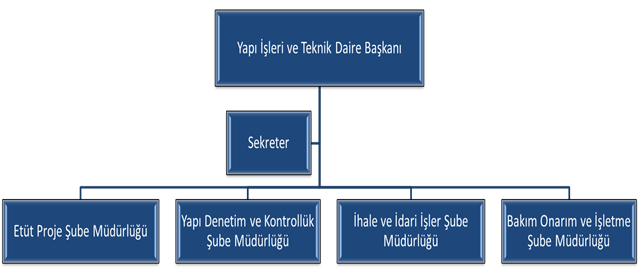 Yapı İşleri ve Teknik  Daire Başkanlığı  Organizasyon ŞemasıEtüt Proje Şube Müdürlüğü1-Üniversitemiz yatırım programında yer alan fiziki mekânlara ait projelerin kontrol ve denetimlerini yapmak,2-Rekreasyon ve peyzaj alanlarına ait projelendirme çalışmalarını tamamlamak,3-Mevcut binaların röleve ve tadilat projelerini hazırlamak,5-Üniversitemizde planlanan ve mevcut fiziki mekânları ile ilgili mevzuat gereği(ruhsat, Çed raporu, imar vb.) yapılması gereken işlerin takibini yapmak6-Hazırlanan hak edişlerin tahakkuklarını düzenlemek,Yapı Denetim Kontrollük Şube Müdürlüğü1-Üniversitemiz yatırım programında yer alan fiziki mekânların yapımı ile ilgili kontrollük görevini yürütmek,2-Ödenekler doğrultusunda yıllık ve aylık iş programını hazırlamak ve gerçekleşmesini sağlamak,3-Tamamlanan işlerin geçici ve kabul işlemlerini gerçekleştirmek4-İş güvenliği ile ilgili önlemleri almak.5-Hazırlanan hak edişlerin tahakkuklarını düzenlemek,İhale ve İdari İşler Şube Müdürlüğü1-Projesi tamamlanan fiziki alanlara ait yaklaşık maliyet dosyasını hazırlamak,2-Yaklaşık Maliyet sonrası mevcut yasalara uygun olarak işin ihalesini yapmak,3-İhalelerle ilgili her türlü yazışma ve takip işlemlerini yürütmek,4-Üniversitemiz yatırım harcamalarını takip etmek,5-Programa alınacak yeni yatırımlarla ilgili teklifler ile devam eden yatırımlara ilişkin ek ödenek taleplerini yapmak,6-Hazırlanan hak edişlerin tahakkuklarını düzenlemek,Bakım Onarım ve İşletme Şube Müdürlüğü1-Üniversitemiz kullanımdaki hizmet binaları ve tesisler içerisinde meydana gelen her türlü arıza ve sorunu tespit ederek gerekli bakım ve onarım işlerini yürütmek,2-Düzenli olarak bakım ve kontrol gerektiren sistemlerin bu gereksinimlerini zamanında yapmak, takip etmek.3-Hazırlanan hak edişlerin tahakkuklarını düzenlemek,BİLGİ ve TEKNOLOJİK KAYNAKLARTeknolojik Kaynaklar ve YazılımlarİNSAN KAYNAKLARIİdari Personelin Kadro Doluluk Oranına Göre DağılımıPersonelin Yaş İtibariyle DağılımıSUNULAN HİZMETLERİdari Birim HizmetleriÇeşitli Ürünlerin Etüt Projesi Kestel Merkez Kampüsü Altyapı Projeleri Hazırlanması Hizmet Alımı İşi 07/06/2016 tarihinde tamamlanmıştır.Kestel Merkez Kampüsü Master Plan Hazır Hazırlanması Hizmet Alımı İşi 07/06/2016 tarihinde tamamlanmıştır.Kestel Merkez Kampüsü Plan Kote Hazırlanması Hizmet Alımı İşi 20/04/2016 tarihinde tamamlanmıştır.Kestel Merkez Kampüsü Isı ve Enerji Merkezi Projeleri Hizmet Alımı İşi’nin kabule hazır hale gelmediğinden dolayı yüklenici firma ile yapılan sözleşme 16/12/2016 tarihinde fesh edilmiştir.Yıldırım Yerleşkesi Çevre ve Peyzaj Düzenlemesi Proje Hizmet Alım İşi 21/06/2016 tarihinde tamamlanmıştır.Yıldırım Yerleşkesi İmar Planı Değişikliği Hizmet Alımı İşi 10/08/2016 tarihinde tamamlanmıştır.Mimar Sinan Yerleşkesi İmar Planı Değişikliği Hizmet Alımı İşi 25/11/2016 tarihinde tamamlanmıştır.Mimar Sinan Yerleşkesi E Blok Projesi İşi 22/11/2016 tarihinde sözleşme imzalanmış olup proje çalışmaları devam etmektedir.Derslik ve Merkezi Birimler ProjesiBTÜ Yıldırım Yerleşkesi İnşaat Mühendisliği Laboratuvarı Yapım İşi 03/10/2016 tarihinde bitirilerek hizmete açılmıştır.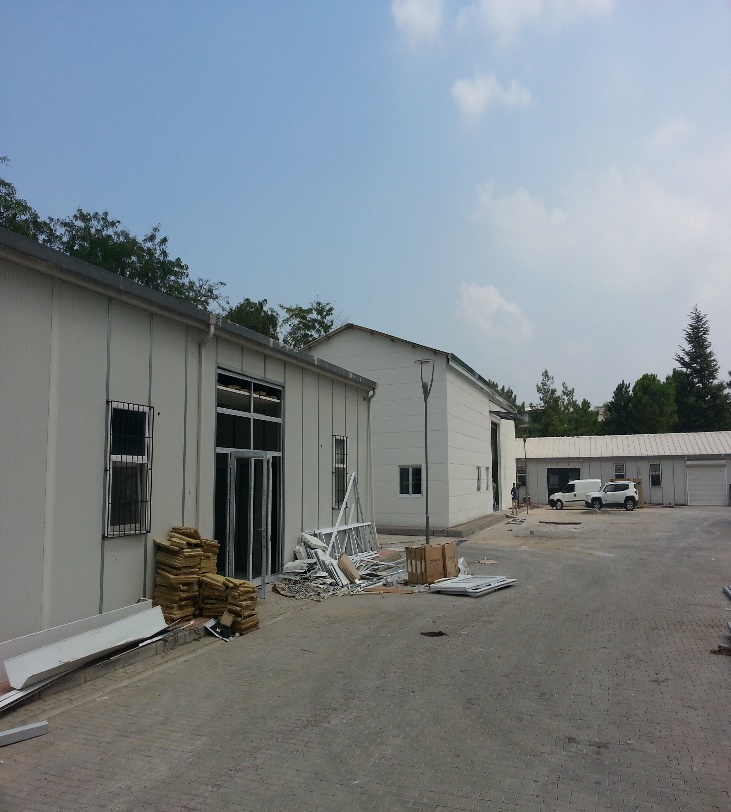 
Şekil 2 : İnşaat Mühendisliği Laboratuvarı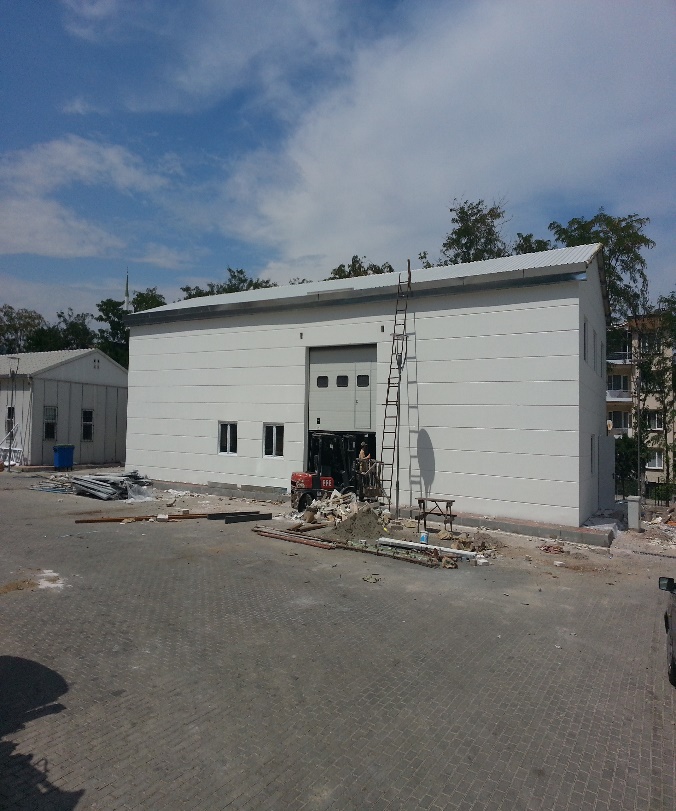 Kampüs AltYapısı ProjesiYıldırım Yerleşkesi ve Mimar Sinan Yerleşkesi Bitkisel Toprak Serilmesi ve Çevre Düzenlemesi İşi 10/11/2016 tarihinde tamamlanmıştır.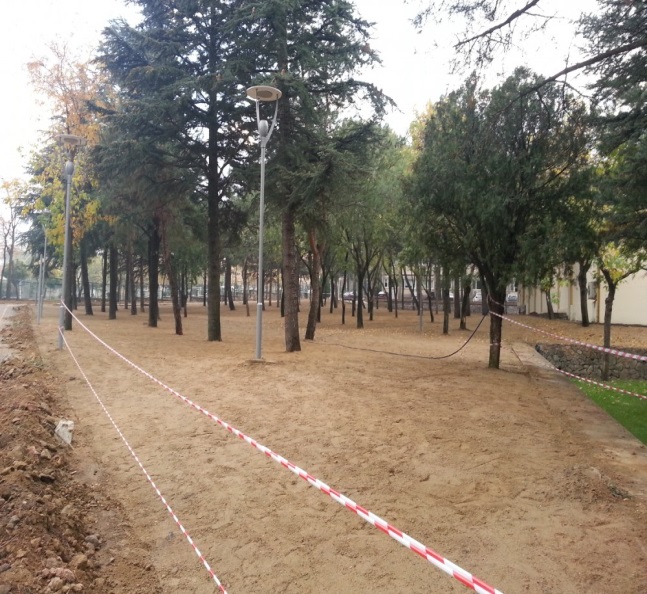 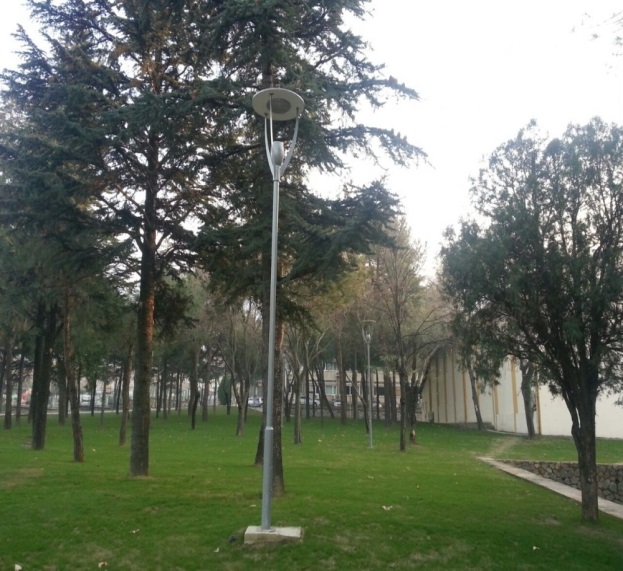 Şekil 3 :Yıldırım ve Mimar Sinan Yerleşkesi Bitkisel Toprak Serilmesi ve Çevre Düzenlemesi İşiMimar Sinan Yerleşkesi Çevre Aydınlatma İmalatları Yapım İşi 21/11/2016 tarihinde tamamlanmıştır.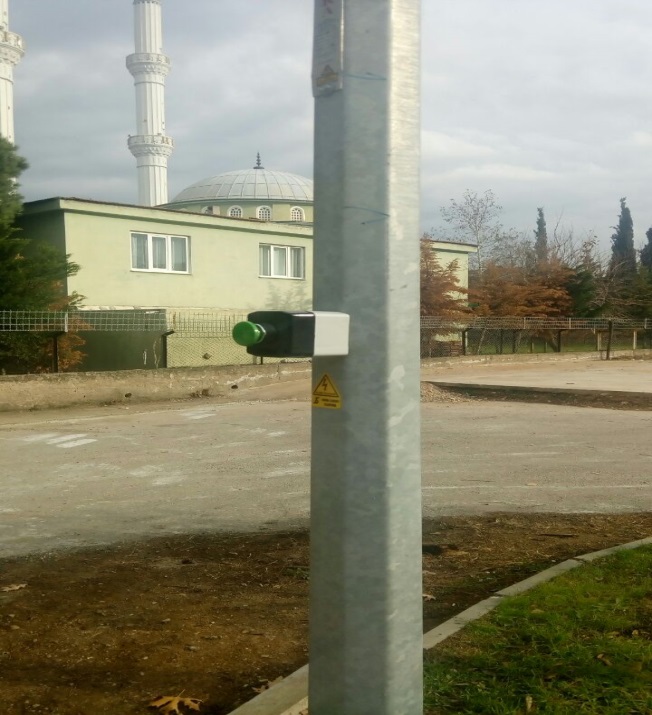 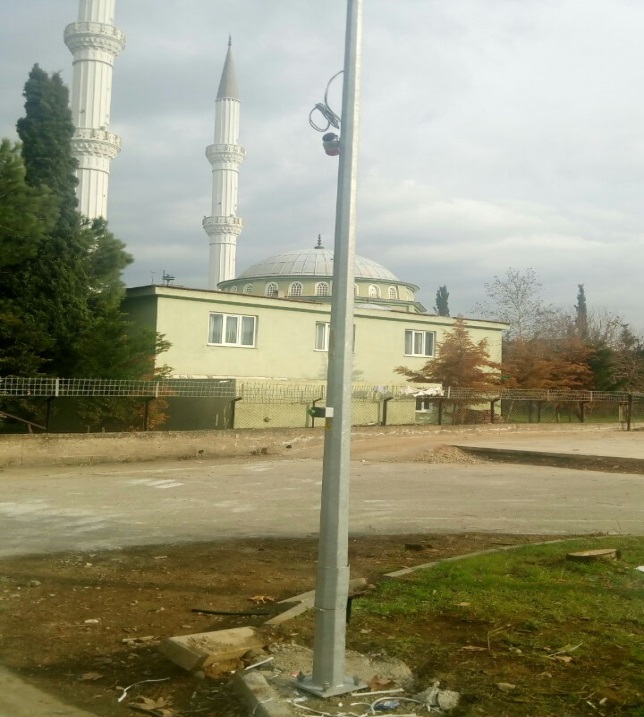 Şekil 4 : Mimar Sinan Yerleşkesi Çevre Aydınlatma İmalatları Yapım İşiAçık ve Kapalı Spor Tesisleri ProjesiBTÜ Yıldırım Yerleşkesi Açık Halı Saha ve Soyunma Odaları Yapım İşi 14/06/2016 tarihinde bitirilerek hizmete açılmıştır.
Şekil 5: Açık Halı Saha ve Soyunma Odaları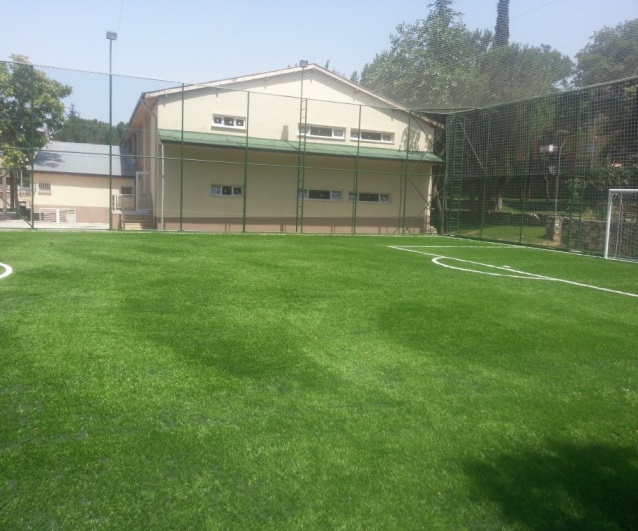 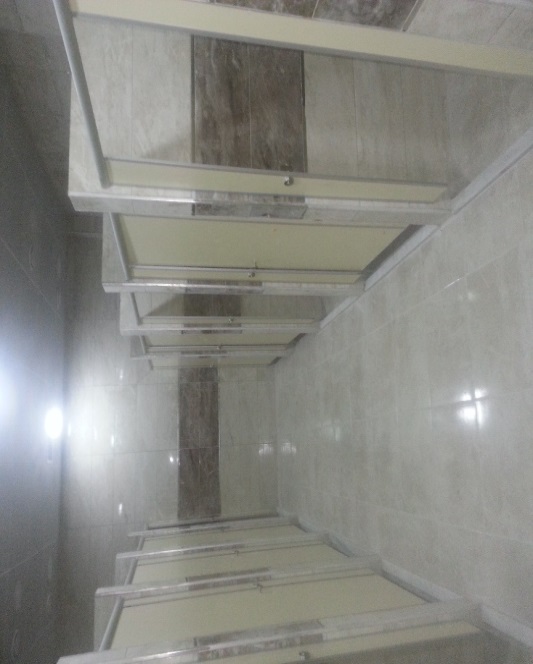 Muhtelif İşler Projesi (Büyük Onarımlar):Yıldırım Yerleşkesi İdari Binada Rektörlük Katı Tadilatı 14/03/2016 tarihinde bitirilerek hizmete açılmıştır.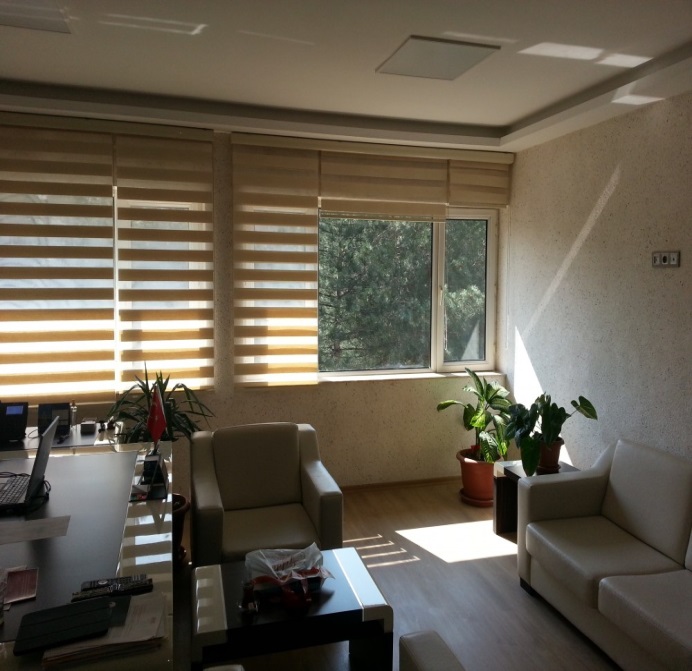 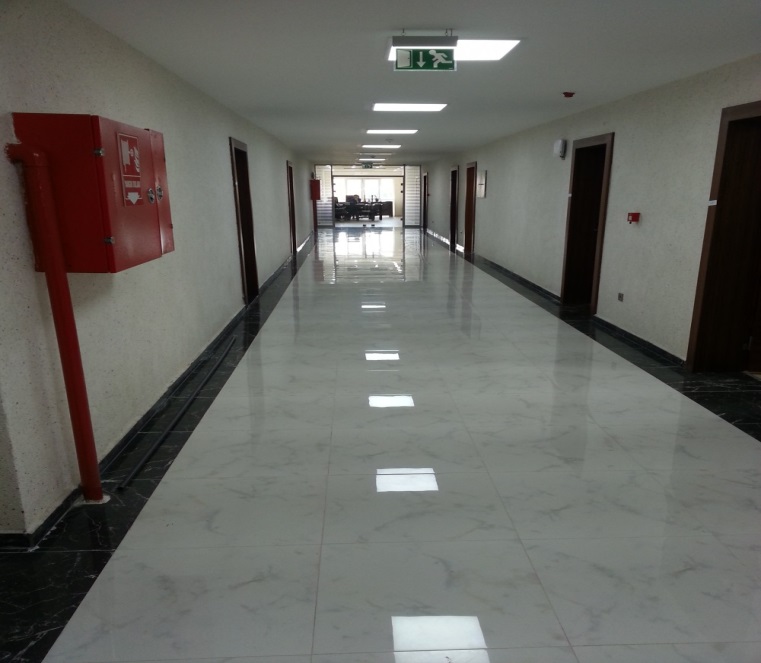 Şekil 6 : Rektörlük Katı TadilatıOsmangazi ve Yıldırım Yerleşkeleri Muhtelif Tadilat İşleri Yapımı İşi 04/11/2016 tarihinde tamamlanarak hizmete açılmıştır.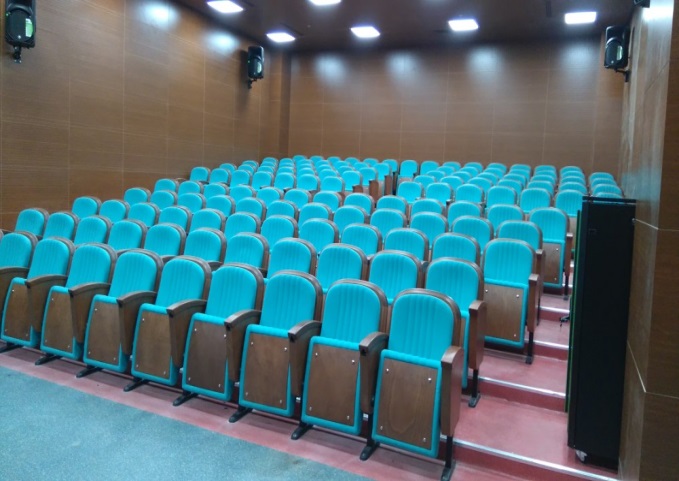 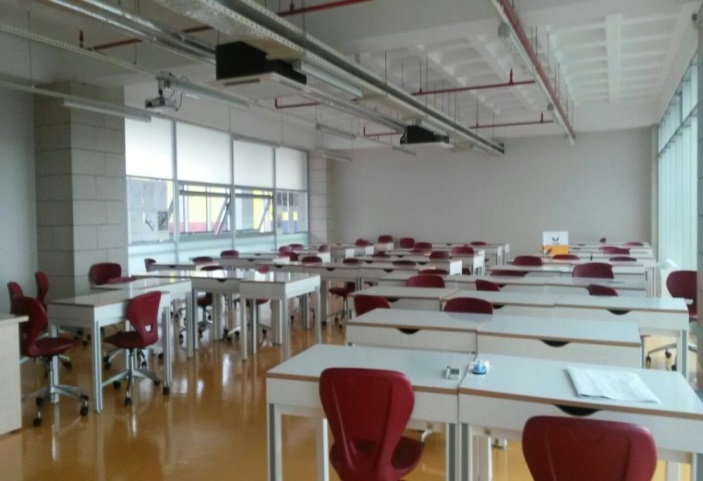 Şekil 7 : Osmangazi ve Yıldırım Yerleşkeleri Muhtelif Tadilat İşleriYıldırım Yerleşkesi Eğitim Binası ve Spor Salonuna İsimlik İmalatı ve Montajı İşi 18/05/2016 tarihinde tamamlanmıştır.Yıldırım Yerleşkesi Sundurma Yapılması ve Osmangazi Yerleşkesi Onarım İşleri 13/05/2016 tarihinde tamamlanarak hizmete açılmıştır.Mimar Sinan Yerleşkesi İsimlik İmalatı ve Montajı İşi 25/08/2016 tarihinde tamamlanmıştır.Mimar Sinan Yerleşkesi Asansör Arkası  İsimlik İmalatı ve Montajı İşi 03/11/2016 tarihinde tamamlanmıştır.Mimar Sinan Yerleşkesi SVC Sürücülü Kompanzasyon Panosu Yapılması İşi 03/11/2016 tarihinde tamamlanmıştır.Yıldırım Yerleşkesi ve Osmangazi Yerleşkesi Mekanik Tesisat İşleri İşi 06/06/2016 tarihinde tamamlanmıştır.Üniversitemiz Yerleşkelerinde Sosyal Yapı Tadilat Yapılması İşleri Yapım işi 01/11/2016 tarihinde tamamlanarak hizmete açılmıştır.Mimar Sinan Yerleşkesi Havalandırma ve Otomasyon Sistemleri Bakım Onarım Yapılması İşi 21/12/2016 tarihinde tamamlanmıştır.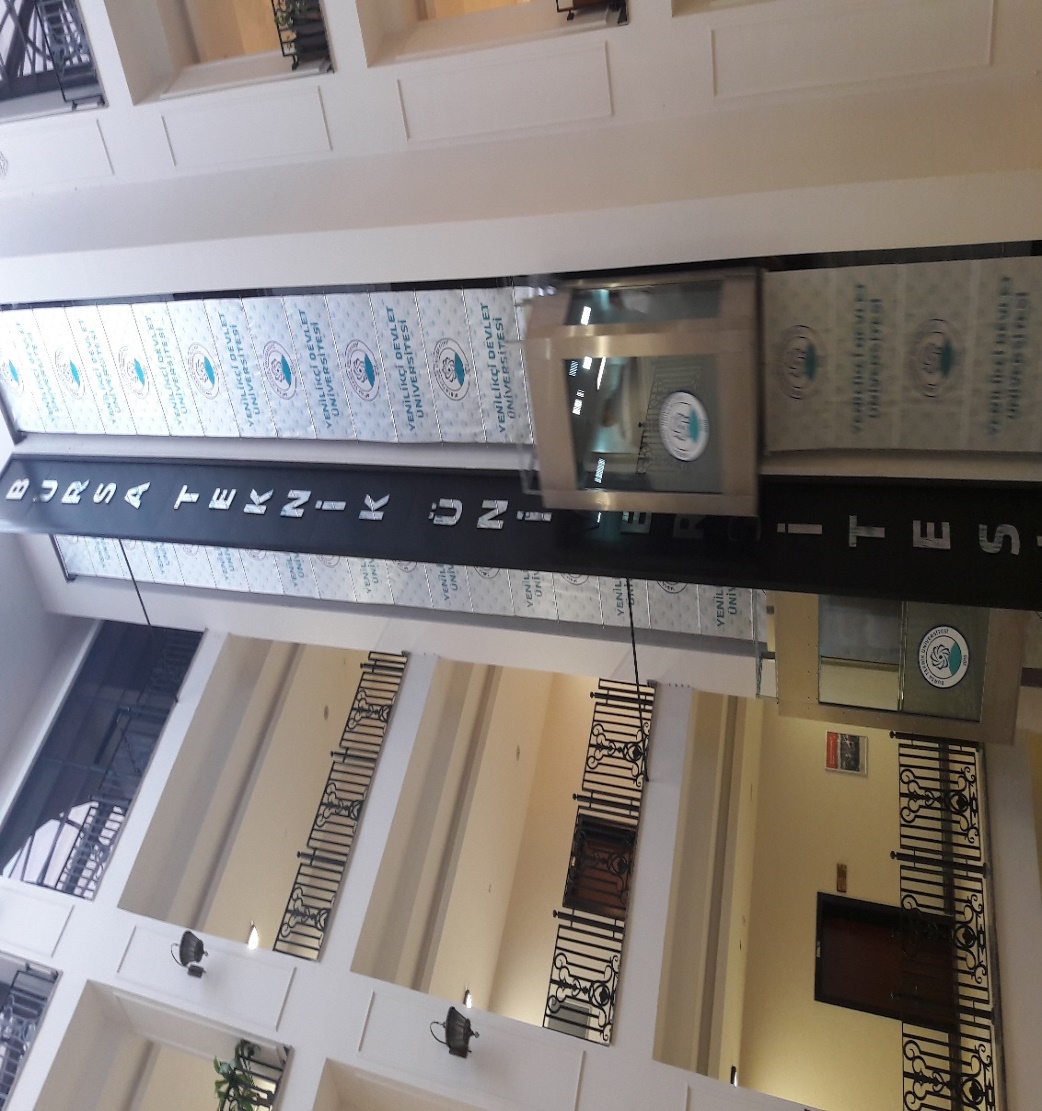 Şekil 8 : Mimar Sinan Yerleşkesi Asansör Arkası  İsimlik İmalatı ve Montajı İşi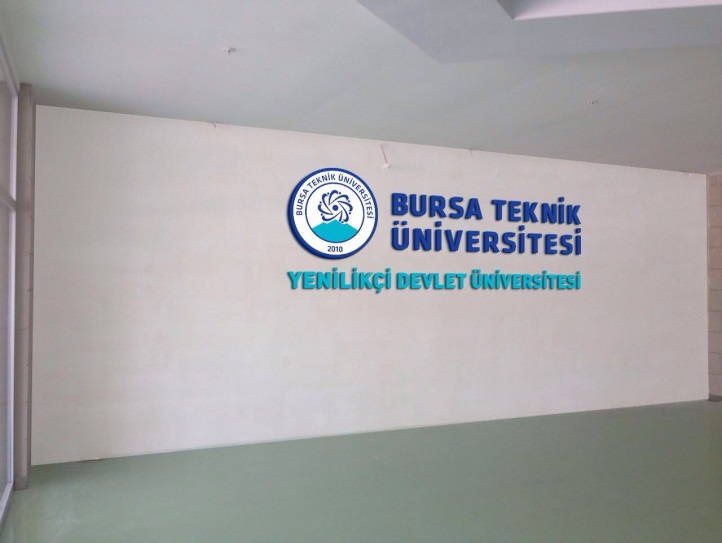 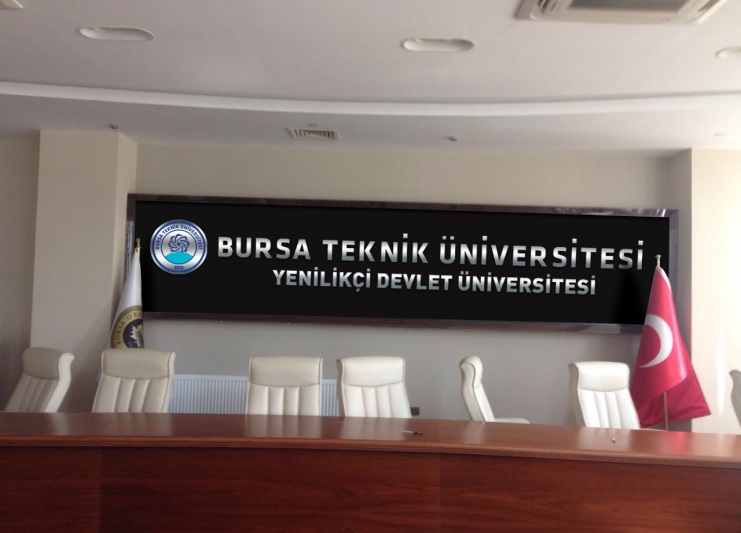 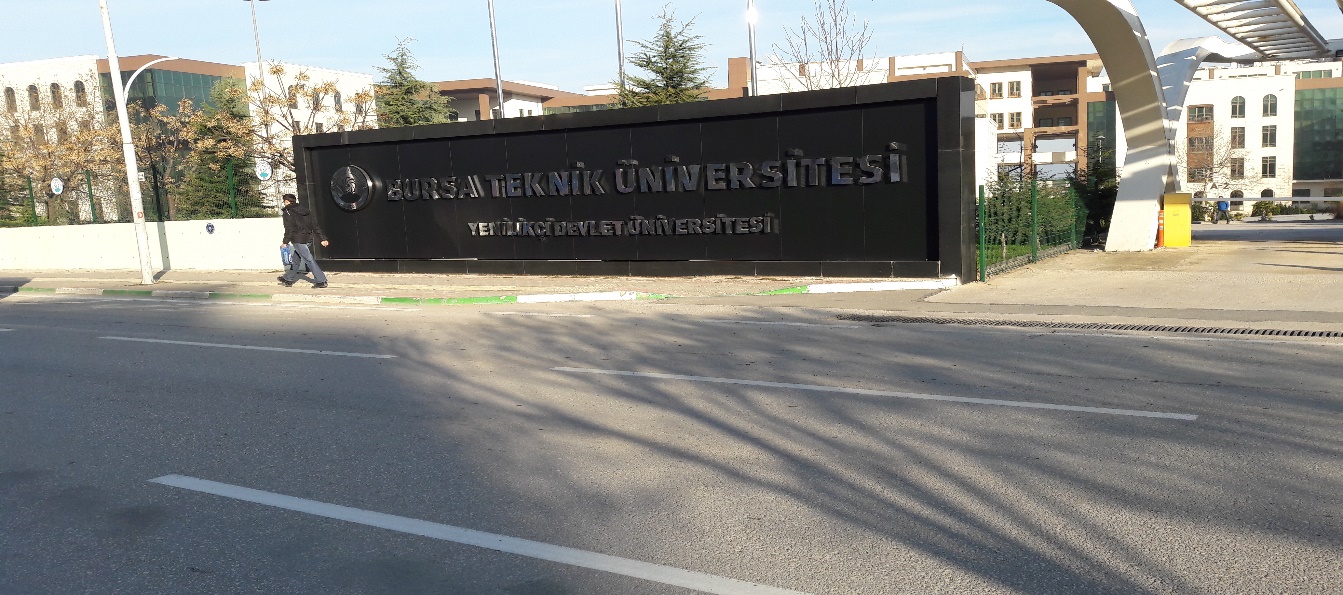 Şekil 9: Yıldırım Yerleşkesi Eğitim Binası ve Spor Salonuna İsimlik İmalatı ve Montajı İşi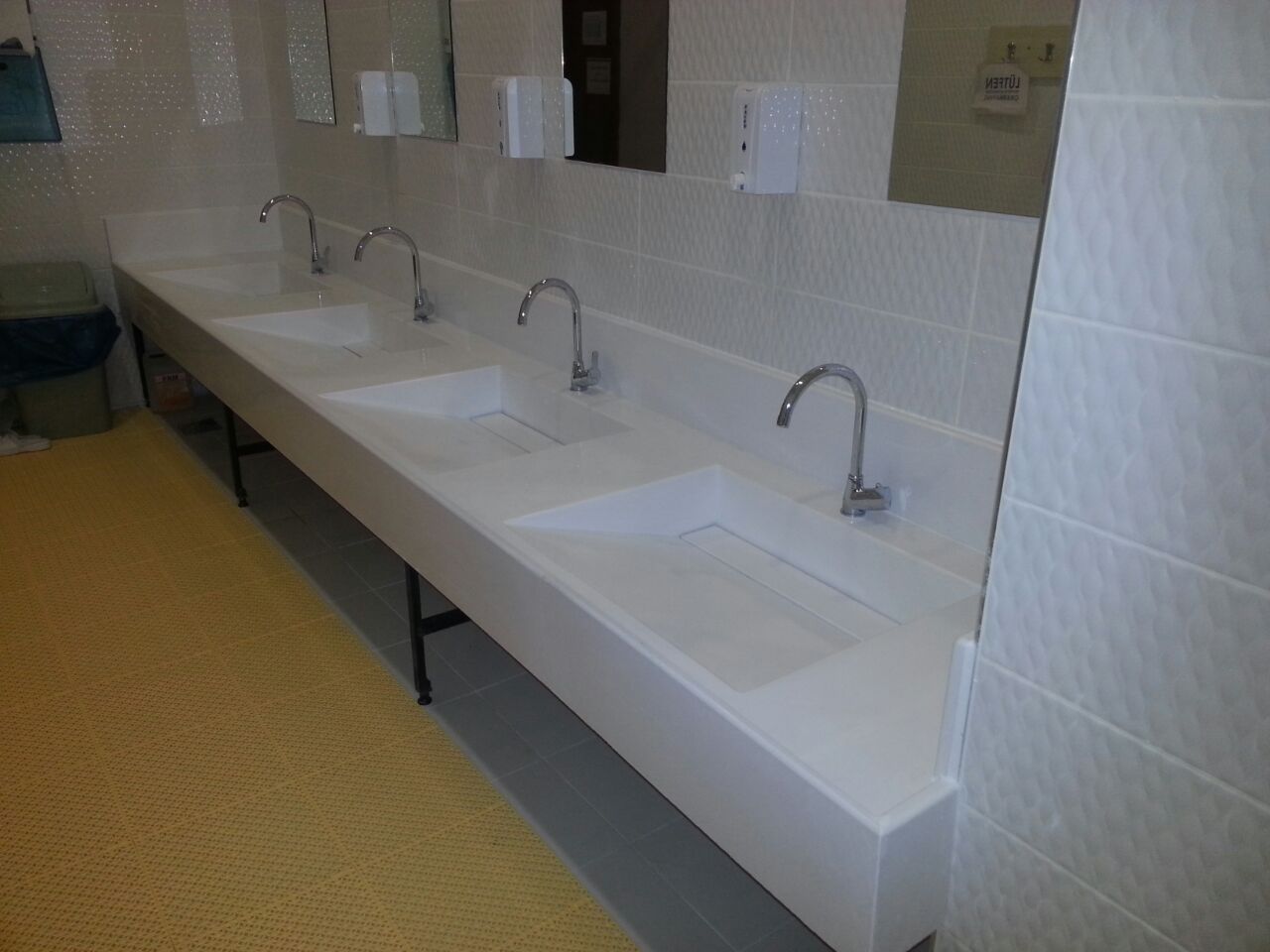 Şekil 10: Yıldırım Yerleşkesi Sosyal Yapı Tadilat Yapılması İşiTablo 7. İş Talep sistemiÜniversitemiz Kestel Merkez Kampüsü :Kestel Yerleşkesi Ana Kampüs Alan Projesi çalışmaları devam etmektedir.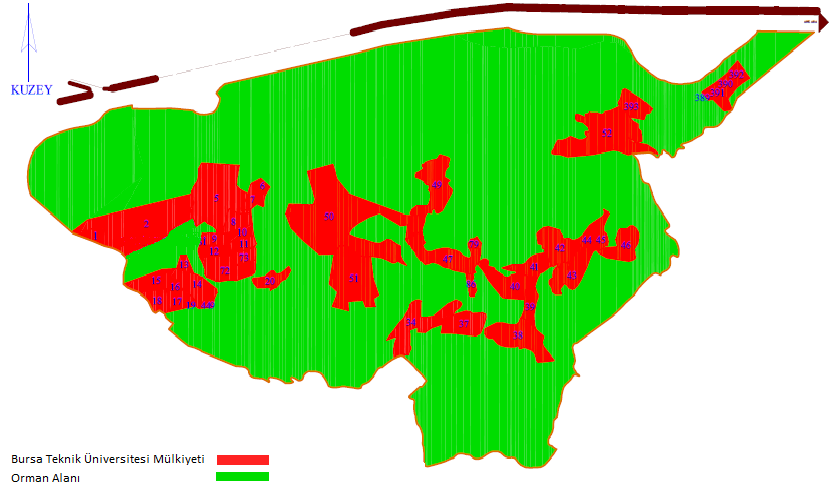 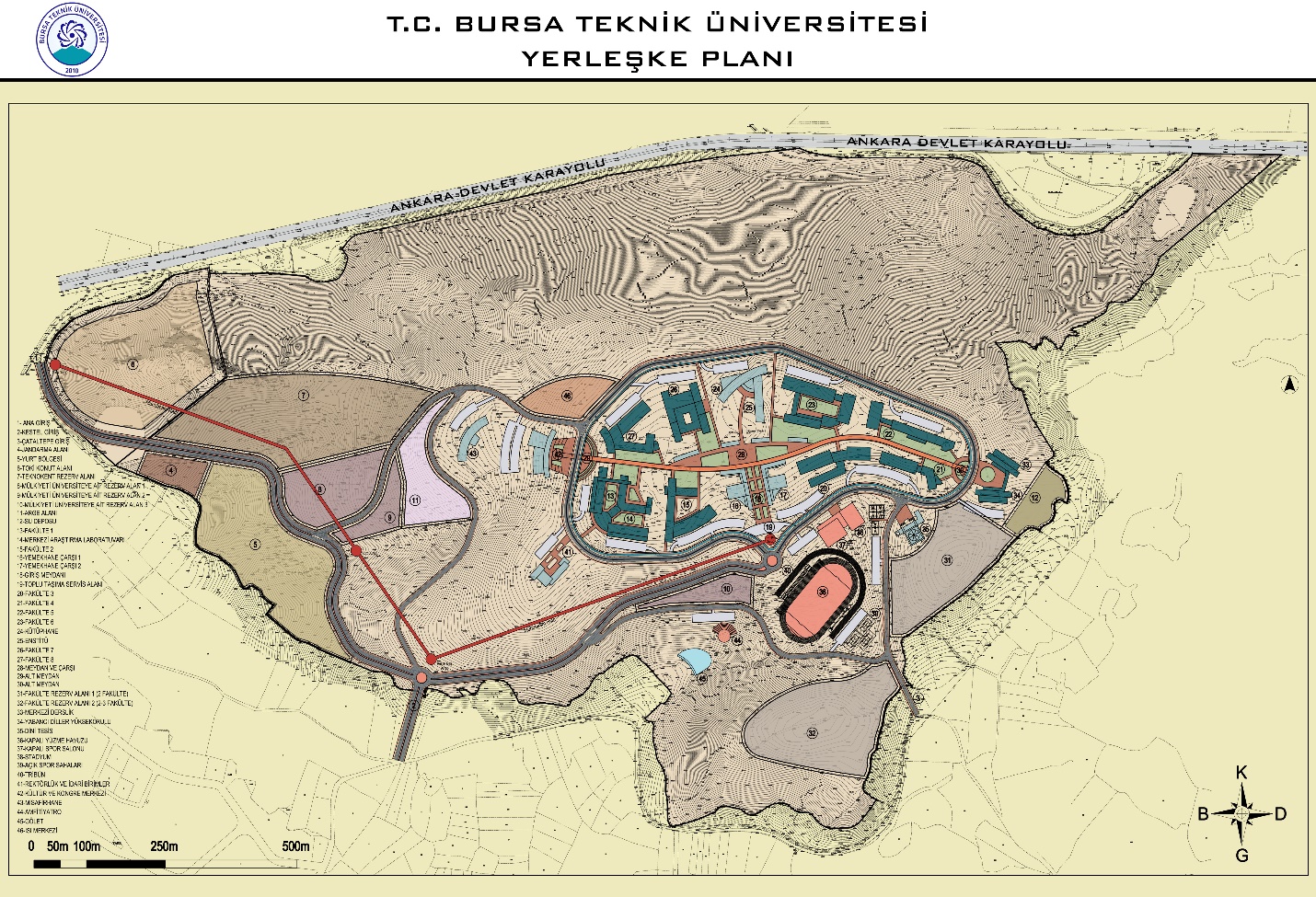 Şekil 11: Kestel Merkez Kampüsü Master PlanıYÖNETİM ve İÇ KONTROL SİSTEMİÜniversitemiz “Özel Bütçeli İdare” olarak 5018 Sayılı Kamu Mali Yönetimi ve Kontrol Kanunun, 5436 sayılı Kanunun 12’nci maddesi ile değiştirilmiş (II) sayılı cetvelinin (A) bölümünde sayılan Yükseköğretim Kurulu, Üniversiteler ve Yüksek Teknoloji Enstitüleri içerisinde yer almaktadır.5018 sayılı Kamu Mali Yönetimi ve Kontrol Kanunun 11’inci maddesinde üst yöneticilerin, 31 ve 32’nci maddelerinde harcama yetkisi ve yetkilisini 33’üncü maddesinde giderin gerçekleştirilmesine ilişkin yöntemler açıkça belirlenmiştir. Üniversitemiz yönetim ve iç kontrol sistemini kanuna uygun olarak oluşturabilmek için teşkilat yapısını düzenlemiş, 5018 sayılı Kanuna ve kanunun ilgili maddelerine istinaden çıkartılan yönetmelik, tebliğ ve diğer mevzuatlara uygun olarak işlemlerini yürütmüştür. 5018 sayılı Kanunun 11’inci maddesinde “Bakanlıklarda müsteşar, diğer kamu idarelerinde en üst yönetici, il özel idarelerinde vali ve belediyelerde belediye başkanı üst yöneticidir. Ancak, Millî Savunma Bakanlığında üst yönetici Bakandır. Üst yöneticiler, idarelerinin stratejik planlarının ve bütçelerinin kalkınma planına, yıllık programlara, kurumun stratejik plan ve performans hedefleri ile hizmet gereklerine uygun olarak hazırlanması ve uygulanmasından, sorumlulukları altındaki kaynakların etkili, ekonomik ve verimli şekilde elde edilmesi ve kullanımını sağlamaktan, kayıp ve kötüye kullanımının önlenmesinden, malî yönetim ve kontrol sisteminin işleyişinin gözetilmesi, izlenmesi ve bu kanunda belirtilen görev ve sorumlulukların yerine getirilmesinden Bakana; mahallî idarelerde ise meclislerine karşı sorumludurlar. Üst yöneticiler, bu sorumluluğun gereklerini harcama yetkilileri, malî hizmetler birimi, malî kontrol yetkilisi ve iç denetçiler ile muhasebe yetkilisi aracılığıyla yerine getirirler.” denilerek kanunda görevliler ve sorumlular açıkça belirlenmiştir.Üniversitemizde gelir, gider, varlık ve yükümlülüklerinin etkili, ekonomik ve verimli bir şekilde yönetilmesi, kanunlara ve düzenlemelere uygun olarak faaliyet gösterilmesi, her türlü mali karar ve işlemlerde usulsüzlük ve yolsuzluğun önlenmesi, karar oluşturmak ve izlemek için düzenli, zamanında ve güvenilir rapor ve bilgi edinilmesi, varlıkların kötüye kullanılması ve israfını önlemek ve kayıplara karşı korunmasını sağlamak amacı ile harcama birimleri ve Strateji Geliştirme Daire Başkanlığı tarafından yürütülen ön mali kontrol için aşağıdaki düzenlemeler yapılmıştır.5436 sayılı Kamu Mali Yönetimi ve Kontrol Kanunu ile Bazı Kanun ve Kanun Hükmünde Kararnamelerde Değişiklik Yapılması Hakkında Kanunun 15’inci maddesi, 5018 sayılı Kamu Mali Yönetim ve Kontrol Kanununun 58 ve 60’ıncı maddeleri ile 31.12.2005 tarihli ve 26040 sayılı 3’üncü Mükerrer Resmi Gazetede yayımlanan İç Kontrol ve Ön Mali Kontrole İlişkin Usul ve Esaslara göre hazırlanan 25.05.2011 tarih ve 1056 sayılı Rektörlük Oluru ile “Bursa Teknik Üniversitesi Ön Mali Kontrol İşlemlerine İlişkin Usul ve Esaslar” belirlenmiştir.2016 yılında yapılan ön mali kontrol işlemlerinde, Strateji Geliştirme Daire Başkanlığınca, mal ve hizmet alımlarında KDV hariç 250.000,00 TL’yi, yapım işlerinde 500.000,00 TL’yi aşan giderlerde, her türlü taahhüt ve sözleşme tasarılarının taahhüde girişilmeden (sözleşme imzalanmadan önce) ön mali kontrolü yapılmakta olup; bu tutarların altında kalanlar ise uygunluk denetimine tabi tutulmuştur.Strateji Geliştirme Daire Başkanlığınca ön mali kontrole tabi mali karar ve işlemler aşağıda belirtilmiştir.Taahhüt evrakı ve sözleşme tasarıları,Ödenek aktarma işlemleri,Kadro dağılım cetvelleri,Geçici işçi pozisyonları,Yan ödeme cetvelleri.Gelir, gider, varlık ve yükümlülüklere ilişkin mali karar ve işlemler, harcama birimleri ve mali hizmetler birimi tarafından idarenin bütçesi, bütçe tertibi, kullanılabilir ödenek tutarı, ayrıntılı harcama veya finansman programları, merkezi yönetim bütçe kanunu ve diğer mali mevzuat hükümlerine uygunluk yönlerinden kontrol edilmekte, harcama birimlerimizce mali karar ve işlemler; kaynakların etkili, ekonomik ve verimli bir şekilde kullanılması açısından değerlendirilmektedir.AMAÇ ve HEDEFLERİDARENİN AMAÇ ve HEDEFLERİPOLİTİKALAR ve ÖNCELİKLERFAALİYETLERE İLİŞKİN BİLGİ ve DEĞERLENDİRMELERMALİ BİLGİLERBÜTÇE UYGULAMA SONUÇLARI2016 Yılı Bütçe Gerçekleşme TablosuGenel olarak Grafik 1’de de görüldüğü gibi 2016 yılı toplam ödenek bütçesi dağılımı incelendiğinde, % 92,23 oran ile sermaye giderleri en büyük paya sahiptir. Sosyal Güvenlik Primleri % 0,65 oran ile en az pay olarak yerini almaktadır.2016 Yılı Toplam Ödenek Bütçesinin DağılımıTEMEL MALİ TABLOLARA İLİŞKİN AÇIKLAMALARGenel olarak Grafik 1’de de görüldüğü gibi 2016 yılı toplam ödenek bütçesi dağılımı incelendiğinde, % 76,00 oran ile sermaye giderleri en büyük paya sahiptir. Sosyal Güvenlik Primleri % 2,62 oran ile en az pay olarak yerini almaktadır.2016 Yılı Harcamalarının DağılımıToplam Ödeneklerin Harcamalara Göre Gerçekleşme OranlarıPERFORMANS BİLGİLERİFAALİYET BİLGİLERİPERFORMANS SONUÇLARIKURUMSAL KABİLİYET ve KAPASİTENİN DEĞERLENDİRİLMESİÜstünlüklerYeni kurulmuş olmanın verdiği heyecan, azim ve kararlılığımız gelecek adına Üniversitemiz için yapacağımız çalışmalarda motivasyonumuzu üst seviyede tutarak faaliyetlerimizi gerçekleştirme adına bize büyük güç katmaktadır. Bilgi, ve eğitim düzeyi yüksek, özverili  ve çalışkan personel kadrosuna sahip olmamız  Üniversitemizin gelişim sürecinde Başkanlığımıza güç katacak önemli etkenlerdendir. ZayıflıklarAna kampüs yerleşkemiz belirlenmediğinden dolayı fiziki alan yetersizliği, personel sayısının azlığı, özellikle Başkanlığımız görev alanına giren bazı meslek gruplarından personelin bulunmaması en önemli eksiklikler olarak ön plana çıkmaktadır. Kapasite DurumuÜniversitemiz gelişmekte olan Yenilikçi Devlet Üniversitesi sloganı ile Osmangazi Yerleşkesi, Yıldırım Yerleşkesi ve Mimar Sinan Yerleşkesi olmak üzere üç yerlşkeden mevcut olup 15 Temmuz Darbe süreci sonrası Osmangazi Yerleşkesindeki birimleri Yıldırım ve Mimar Sinan Yerleşkelerine taşımıştır.ÖNERİ ve TEDBİRLERDaire Başkanlığımızın görev tanımı içerisinde belirtilen işlerin verimli bir şekilde yapılabilmesi ve faaliyet alanlarımızda yetişmiş uzman personelin oluşması adına mevcut şube müdürlükleri için ihtiyaç duyulan personelin aşamalı olarak karşılanması gerekmektedir.Ayrıca kurumumuzun stratejik planındaki  birimimiz  faaliyetleri ve göstergeleri hususundaki çelişkiler giderilerek göstergeler revize edilmeli böylelikle daha sağlıklı performans hedefi değerlendirmesi yapılabilmelidir.EKLERİÇ KONTROL GÜVENCE BEYANIHARCAMA YETKİLİSİ İÇ KONTROL GÜVENCE BEYANIHarcama yetkilisi olarak yetkim dahilinde;Bu raporda yer alan bilgilerin güvenilir, tam ve doğru olduğunu beyan ederim.Bu raporda açıklanan faaliyetler için idare bütçesinden harcama birimimize tahsis edilmiş kaynakların etkili, ekonomik ve verimli bir şekilde kullanıldığını, görev ve yetki alanım çerçevesinde iç kontrol sisteminin idari ve mali kararlar ile bunlara ilişkin işlemlerin yasallık ve düzenliliği hususunda yeterli güvenceyi sağladığını ve harcama birimimizde süreç kontrolünün etkin olarak uygulandığını bildiririm. Bu güvence, harcama yetkilisi olarak sahip olduğum bilgi ve değerlendirmeler, iç kontroller, iç denetçi raporları ile Sayıştay raporları gibi bilgim dahilindeki hususlara dayanmaktadır.Burada raporlanmayan, idarenin menfaatlerine zarar veren herhangi bir husus hakkında bilgim olmadığını beyan ederim. (Bursa – 20/01/2017) Doç. Dr. Hasan Basri KOÇERDaire Başkan V.FİZİKİ ALAN / BİNA ADI KAT SAYISI(Bodrum Dahil)TOPLAM KAPALI ALAN (m²)Eski Dekanlık Binası31810Taş Bina 2417Yemekhane+Kütüphane 1572Dekanlık Binası 2700Derslik A 1828Derslik B 2828Laboratuvarlar11456Eski Kantin+Eski Yemekhane 2200TOPLAMTOPLAM6.811FİZİKİ ALAN/BİNA ADI KAT SAYISI(Bodrum Dahil)TOPLAM KAPALI ALAN (m²)Eğitim Binası525.160Spor Salonu11.234 İdari Bina 44.439Halısaha+Duş+Kafeterya2218Personel Yemekhanesi +  Depo 1350Prefabrik Orman Mühendisliği Lab. Binası 1260Prefabrik Orman Endüstri Müh. Lab. Binası1260Prefabrik Kauçuk Test-Analiz  Laboratuvarı1260İnşaat Müh. Laboratuvarı 1370Isı Merkezi Alanı1930TOPLAMTOPLAM33.481FİZİKİ ALAN/BİNA ADI KAT SAYISI(Bodrum Dahil)TOPLAM KAPALI ALAN (m²)A Blok Derslik Binası617.471B Blok Öğrenci Merkezi37.294C Blok Kütüphane 32.893D Blok Rektörlük21.791E Blok Derslik Bİnası620.135TOPLAMTOPLAM49.584CinsiMiktarMasaüstü Bilgisayar21Taşınabilir Bilgisayar1Yazıcı1Fax-Kesintisiz Güç Kaynağı4Lazermetre6Fotoğraf Makinesi1Telsiz4Fotokopi Makinesi1Ciltleme Makinesi1Total Station1GNSS (Navigasyon)1NİVO 1Plotter1Bilgi KaynaklarıMiktarNetcad1e-Hakediş (5 Kullanıcılı server)1e-KikNet (Yapım Modülü)3e-KikNet (Danışmanlık Modülü)1e-Doğrudan Temin (5 Kullanıcılı server)1ÜnvanDoluBoşToplamGenel İdari Hizmetler Sınıfı4913Teknik Hizmetler  Sınıfı18826Toplam 221739İdari… - 2526 - 3031 - 3536 - 4041 - 4546 - 5051 - 5556 - …Kişi Sayısı1744411Yüzde4,55%31,8118,1818,1818,184,554,55Projenin AdıTarihTutarDurumuİş Talep Sistemi ( İnşaat, Makine, Elektrik ve Ahşap İşleri)31/12/20161040 talep kapatılmıştır45 talep çöpe atıldıDevamFaaliyet AlanlarıFaaliyet AlanlarıFaaliyet Alanı IAkademik FaaliyetlerFaaliyet Alanı IIDış FaaliyetlerFaaliyet Alanı IIIMekansal FaaliyetlerFaaliyet Alanı IVKurumsal FaaliyetlerAmaçlarAmaçlarAmaçlarFA – IAmaç 1Ulusal ve Uluslararası Alanda Nitelikli Öğrenci ve Akademisyenler Tarafından Tercih Edilen, Eğitim-Öğretim Kalitesi Yüksek Bir Üniversite OlmakFA – IAmaç 2Uluslararası Toplumun, Ülkemizin ve Sanayimizin Kalkınmasına Hizmet Edecek Araştırmalar YapmakFA – IIAmaç 3Toplumun Yaşam Kalitesini Arttıracak Hizmetler Geliştiren, İtibarı Yüksek, Saygın Bir Üniversite OlmakFA – IIIAmaç 4Sürdürülebilir, Yaşanabilir, Engelsiz ve İşlevsel Bir Yerleşkeye Sahip OlmakFA – IVAmaç 5Mükemmelliği Hedefleyen Kurumsal Yapının Sürekliliğini SağlamakHedeflerHedeflerHedeflerAmaç 1Hedef 1.1Ulusal ve Uluslararası Eğilimlere Uygun Lisans ve Lisansüstü Programlarda Eğitim ve Öğretim Kalitesinin Sürekliliğini SağlamakAmaç 1Hedef 1.2Ulusal ve Uluslararası Akademik Hareketliliğin Sürekliliğini SağlamakAmaç 1Hedef 1.3Öğrencilerin; Eğitim Teknolojilerini Etkin Kullanmalarını, Kapasitelerini Artırmalarını ve Sosyal Yaşam Kalitelerini Yükseltmelerini Sağlayan Destek Hizmetlerini SunmakAmaç 2Hedef 2.1Ülkemizin Kalkınmasına Hizmet Edecek Araştırmalar YapmakAmaç 2Hedef 2.2Sanayimizin Dünya Çapında Rekabet Edebilirliğini Artırmak İçin Teknolojik Destek Vermek, Araştırma Geliştirme Platformu OluşturmakAmaç 2Hedef 2.3Araştırmalar İçin Gerekli Finansal Kaynakları ve Alt Yapıyı GeliştirmekAmaç 3Hedef 3.1Toplumun İhtiyaç Duyduğu Alanlarda Sosyal Sorumluluk Projeleri GerçekleştirmekAmaç 3Hedef 3.2Toplumun İhtiyacı Olan Alanlarda Sürekli Eğitim ve Mesleki Eğitim Programları DüzenlemekAmaç 3Hedef 3.3Kurumun İmaj ve İtibarını Artıracak Tanıtım ve Halkla İlişkiler Etkinlikleri DüzenlemekAmaç 4Hedef 4.1Yeni Yerleşke İnşaatlarını Planlanan Süre İçinde TamamlamakAmaç 4Hedef 4.2Yerleşkeleri; Sürdürülebilir, Çevreye Duyarlı ve Engelsiz Bina Standartlarına Uygun Olarak Mekansal Bütünlüğü SağlamakAmaç 4Hedef 4.3Yerleşke İçinde Yeterli Sosyal Donatı Alanları İnşa EtmekAmaç 5Hedef 5.1Strateji Geliştirme Unsurlarında Bütünlüğün Korunmasını SağlamakAmaç 5Hedef 5.2Akademik ve İdari Personelin Yetkinlik, Katılım ve Bağlılığını Artırmayı Esas Alarak Mevcut Kaynakların Etkili, Ekonomik ve Verimli Kullanılmasını SağlamakAmaç 5Hedef 5.3Ulusal ve Uluslararası Yönetim Modellerine Göre Üniversiteyi YapılandırmakÇALIŞANLAR’daSÜREÇLER’deUzlaşmacı ve Paylaşımcı Olmak,Mesleki Uzmanlık,Güvenilirlik,Tarafsızlık,Şeffaflık,Liyakat,Güncellik,Çevreye Duyarlılık,Yeniliğe Açık Olmak,Değişime Uyum Sağlayabilmek,Hukuka ve İnsan Haklarına Saygılı Olmak,Tarafsız, Şeffaf ve Güvenilir Olmak,Uzmanlığı ve Bilgiyi Esas Almak,Eşit ve Adaletli Olmak,Toplumsal Duyarlılık,Hesap Verebilirlik,Kişisel Verilerde Gizlilik,Katılımcılık ve Ulaşılabilirlik,Bütüncül Bakış Açısına Sahip Olmak,Çevreye ve Tarihi Dokuya Duyarlı Olmak,BEKLENTİLER’deBEKLENTİLER’deDeğerlendirme Doğruluğu ve Güvenilirlik,Verimli, Etkin ve Kaliteli Hizmet,Kaynakları Verimli Kullanmak,Güncel Verileri İçermek,Sosyal İçerikli Olmak,Nesnellik,Problem Çözücü Olmak,Değişimi Takip Edebilmek,Motive ve Koordine Edici Olmak,Çalışan ve Vatandaş Memnuniyetini Sağlamak,Değerlendirme Doğruluğu ve Güvenilirlik,Verimli, Etkin ve Kaliteli Hizmet,Kaynakları Verimli Kullanmak,Güncel Verileri İçermek,Sosyal İçerikli Olmak,Nesnellik,Problem Çözücü Olmak,Değişimi Takip Edebilmek,Motive ve Koordine Edici Olmak,Çalışan ve Vatandaş Memnuniyetini Sağlamak,KoduÖdenek TürüKBÖ (TL)Toplam Ödenek (TL)Harcama (TL)01Personel Giderleri596.400946.400945.46502Sosyal Güvenlik Kurumlarına Devlet Primi Giderleri50.800111.678144.78703Mal Ve Hizmet Alım Giderleri139.000269.000236.56306Sermaye Giderleri13.300.00015.746.8014.201.728GENEL TOPLAMGENEL TOPLAM14.086.20017.073.8795.528.543PERFORMANS HEDEFİFAALİYETLER SORUMLU BİRİMLER1.1.1 Ulusal ve uluslararası eğilimlere uygun nitelikli diploma programları geliştirmek ve uygulamakRektörlük, Akademik Birimler1.1.2 Üniversitenin yüksek başarı dilimine sahip öğrenciler tarafından tercih edilmesini sağlamakRektörlük, Akademik Birimler1.1.3 Lisansüstü programlardan hedeflenen sayıda nitelikli öğrencilerin mezun olmasını sağlamak1 Büro Hizmeti FaaliyetleriEnstitüler1.1.3 Lisansüstü programlardan hedeflenen sayıda nitelikli öğrencilerin mezun olmasını sağlamak2 Eğitim FaaliyetleriEnstitüler1.2.1 Ülkemizin ihtiyacı olan nitelikli akademisyenler yetiştirmek1 Görevlendirme FaaliyetleriEnstitüler1.2.2 Akademik alanda hareketliliği artırmakRektörlük1.3.1 Fiziki altyapısı yeterli, eğitim teknolojilerini etkin kullanan bir üniversite olmak1 Laboratuvar FaaliyetleriOrman Fakültesi
DBMM Fakültesiİdari ve Mali İşler DB1.3.2 Yabancı dil yeterlilik düzeyinin artırılmasını sağlamakYabancı Diller YOM1.3.3 Kapasite ve sosyal kalitesi yüksek bir öğrenci profilini sağlamak1 Bilişim FaaliyetleriKütüphane ve Dok. DB1.3.3 Kapasite ve sosyal kalitesi yüksek bir öğrenci profilini sağlamak2 İhale FaaliyetleriPersonel DB
Kütüphane ve Dok. DB1.3.3 Kapasite ve sosyal kalitesi yüksek bir öğrenci profilini sağlamak3 Yayın ve Matbaa FaaliyetleriKütüphane ve Dok. DB1.3.3 Kapasite ve sosyal kalitesi yüksek bir öğrenci profilini sağlamak4 Öğrenci Kulüp ve Etkinlik FaaliyetleriSKS DB
Öğrenci İşleri DB1.3.3 Kapasite ve sosyal kalitesi yüksek bir öğrenci profilini sağlamak5 Sağlıklı ve Dengeliama FaaliyetleriSKS DB2.1.1 Akademik araştırmaların sayısını artırmakRektörlük, Akademik Birimler2.2.1 Akademik çalışmalar ile sanayi sektöründe gelişmeyi sağlamakRektörlük, Akademik Birimler2.3.1 Araştırma altyapısını geliştirmekRektörlük, Akademik Birimler3.1.1 Sosyal sorumluluk projelerinde destek sağlamakRektörlük3.2.1 Toplumun eğitim taleplerini değerlendirmekRektörlük3.3.1 Kurumun imaj ve itibarını arttırmak1 İletişim FaaliyetleriRektörlük3.3.1 Kurumun imaj ve itibarını arttırmak2 Temsil ve Tanıtım FaaliyetleriRektörlük4.1.1 Üniversite Kampüs Mülkiyeti Oluşturmak1 Kamulaştırma FaaliyetleriYapı İşleri ve Teknik DB4.2.1 Yerleşkelerin Fiziki Mekan Bütünlüğünü Sağlamak1 Bakım Onarım FaaliyetleriYapı İşleri ve Teknik DB4.2.1 Yerleşkelerin Fiziki Mekan Bütünlüğünü Sağlamak2 İhale FaaliyetleriYapı İşleri ve Teknik DB4.2.1 Yerleşkelerin Fiziki Mekan Bütünlüğünü Sağlamak3 İnşaat Yapım FaaliyetleriYapı İşleri ve Teknik DB4.3.1 Öğrencilerin Sosyal Donatı Kullanımlarını Artırmak1 Öğrenci Kulüp ve Etkinlik FaaliyetleriSKS DB5.1.1 Strateji geliştirme unsurlarını kullanarak kurumsal bütünlüğü sağlamakStrateji Geliştirme DBPERFORMANS HEDEFİFAALİYETLER SORUMLU BİRİMLER5.2.1 İdare Hizmet Sürekliliğini Sağlamak1 Bilişim FaaliyetleriYabancı Diller YOM
İdari ve Mali İşler DBPersonel DB
Bilgi İşlem DBYapı İşleri ve Teknik DB
Strateji Geliştirme DB5.2.1 İdare Hizmet Sürekliliğini Sağlamak2 Büro Hizmeti FaaliyetleriTüm Harcama Birimleri5.2.1 İdare Hizmet Sürekliliğini Sağlamak3 İç Denetim Birimi Büro Hizmeti FaaliyetleriRektörlük5.2.1 İdare Hizmet Sürekliliğini Sağlamak4 İhale Faaliyetleriİdari ve Mali İşler DB5.2.1 İdare Hizmet Sürekliliğini Sağlamak5 İletişim FaaliyetleriOrman Fakültesi
DBMM Fakültesiİdari ve Mali İşler DB
Bilgi İşlem DB5.2.2 Ortak Alanlardan Yararlanma Sürekliliğini Sağlamak1 Temizlik ve Çevre Düzenleme Faaliyetleriİdari ve Mali İşler DB5.2.2 Ortak Alanlardan Yararlanma Sürekliliğini Sağlamak2 Güvenlik Hizmeti Faaliyetleriİdari ve Mali İşler DB5.2.2 Ortak Alanlardan Yararlanma Sürekliliğini Sağlamak3 Taşınmaz Faaliyetleriİdari ve Mali İşler DB5.2.2 Ortak Alanlardan Yararlanma Sürekliliğini Sağlamak4 Taşıt İşlem Faaliyetleriİdari ve Mali İşler DB5.2.2 Ortak Alanlardan Yararlanma Sürekliliğini Sağlamak5 Temel İhtiyaç FaaliyetleriDBMM Fakültesi
İdari ve Mali İşler DB5.2.3 Personel haklarının standart seviyede olmasını sağlamak1 Personel Maaş FaaliyetleriTüm Harcama Birimleri5.2.3 Personel haklarının standart seviyede olmasını sağlamak2 Sosyal Güvenlik FaaliyeleriTüm Harcama Birimleri5.2.3 Personel haklarının standart seviyede olmasını sağlamak3 Personel Sosyal Hak ve Güvenlik İşlemlerini UygulamakPersonel DB5.2.4 Personel Kapasitesini Artırmak1 Eğitim FaaliyetleriTüm Harcama Birimleri5.2.4 Personel Kapasitesini Artırmak2 Görevlendirme FaaliyetleriTüm Harcama Birimleri5.2.4 Personel Kapasitesini Artırmak3 İç Denetim Birimi Görevlendirme FaaliyetleriRektörlük5.2.4 Personel Kapasitesini Artırmak4 Sağlıklı ve Dengeli Yaşama Faaliyetleriİdari ve Mali İşler DB5.2.5 Hukuki Süreçlerin Sürekliliğini Sağlamak1 Hukuki FaaliyetlerHukuk Müşavirliği5.3.1 İdare Hizmet Kalitesini Artırmak1 Hizmet Kalitesi FaaliyetleriStrateji Geliştirme DBPerformans GöstergeleriPerformans GöstergeleriGöstergeUygulamaAçıklamaAçıklama4.1.1.1Tamamlanan yeni bina (Adet)1-Üniversitemiz Yıldırım Yerleşkesinde 4.2.1-3 İnşaat faaliyetleri kapsamında İnşaat Mühendisliğ Laboratuvarı Yapılması İşi' nin yapımı tamamlanmıştır.4.2.1.1LEED standartlarına uygunluk (Puan)40-49-Yeni hizmet binamızda LEED Standartlarına uygunluk hususunda çalışmalar devam etmektedir.4.2.1.2Engelsiz bina onayı (Adet)-Mevcut binaların kullanımını  engellilere uygun, elverişli hale getirilmeye çalışılmıştır. Bu kapsamda engelli rampası , ıslak hacimlerin uygun hale getirilmesi , araçlarına yönelik otopark yeri oluşturulması çalışmaları tamamlanmıştır. Tamamlanan binalarımızda asansör, lift, ıslak hacim mekanları konusunda engelsiz bina konseptine yönelik çalışmalar yapılmıştır.Mimar Sinan Yerleşkesinde engellilerin rahat kullanabilmeleri için rampa genişleme ve çevre düzenleme işleri yapılmıştır.4.3.1.1Kişi başına düşen sosyal alan (m2)1018Birimimiz  kişi başına düşen sosyal alanı  arttırmak adına bakım onarım faaliyetleri ve inşaat faaliyetleri devam etmektedir.5.2.1.1İdari hizmetlerin sürekliliği+1-Bilişim Faaliyetleri: Bilgisayar , bilgisayar   yazılımı  ve lisans alım işleri  yapılmıştır.2- Büro Hizmet Faaliyetleri:Kırtasiye alımı, baskı ve ciltleme, büro ve işyeri mal ve malzeme alımı, büro ve işyeri makine ve teçhizat alımı,  büro ve işyeri makine ve teçhizat bakım onarımı, büro mefruşat alımı, okul mefruşatı alımı, büro makineleri alım,   diğer makine teçhizat   alımı işleri yapılmıştır.4-İhale Faaliyetleri :İhale ilanı yapılarak ilgili yerlere ödeme işleri yapılmıştır.5-İletişim Faaliyetleri:Telefon abonelik ve ödeme işleri, bilgiye abonelik işleri yapılmıştır.5.2.4.1Personel kapasite artışı++1 Eğitim Faaliyetleri:Teknik Personele yönelik eğitim hizmetleri yapılmıştır.2 Görevlendirme Faaliyetleri:Yurtiçi geçici ve sürekli görev yolluğu ödeme işleri yapılmıştır.Doç. Dr. Hasan Basri KOÇER(Harcama Birimi Yetkilisi)